Publicado en España el 14/02/2024 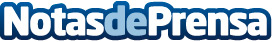 Crecimiento empresarial digital: papel de QualoomEn el actual panorama empresarial, la transformación digital se ha convertido en un factor determinante para el crecimiento y la competitividad de las empresasDatos de contacto:LauraAgencia000000000Nota de prensa publicada en: https://www.notasdeprensa.es/crecimiento-empresarial-digital-papel-de Categorias: Software Ciberseguridad Innovación Tecnológica Digital http://www.notasdeprensa.es